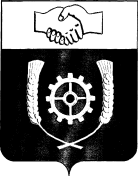      РОССИЙСКАЯ ФЕДЕРАЦИЯ                                АДМИНИСТРАЦИЯ  КЛЯВЛИНСКОГО РАЙОНА        Самарской области      РАСПОРЯЖЕНИЕ   05.10.2021 г.  № 135   О  проведении на территориимуниципального района КлявлинскийМесячника гражданской обороны В соответствии с Планом основных мероприятий Самарской  области в области гражданской обороны, предупреждения и ликвидации  чрезвычайных ситуаций, обеспечения пожарной безопасности и безопасности людей на водных объектах на 2021 год, в целях дальнейшей популяризации знаний    в области  гражданской обороны, защиты населения и территорий от чрезвычайных ситуаций в мирное и военное время, активизации работы по морально-психологической подготовке населения, обучения населения действиям в условиях чрезвычайных ситуаций, пропаганды знаний в области гражданской обороны,  привлечения к этой работе  средств массовой информации и общественных организаций, развития и совершенствования форм организаторской работы, налаживания четкого взаимодействия сил гражданской обороны и чрезвычайных ситуаций:В период с 5 октября по 29 октября 2021 года провести на территории муниципального района Клявлинский Месячник гражданской обороны.2. Утвердить прилагаемый  План мероприятий по проведению на территории муниципального района Клявлинский Месячника гражданской обороны.  Рекомендовать руководителям организаций, предприятий и учебных заведений, независимо от формы собственности:3.1.   Спланировать сроки мероприятия в рамках Месячника гражданской обороны.Практиковать все формы и методы организаторской, методической и информационной работы с населением, активно привлекая для этого средства массовой информации.Информацию о  проведенных мероприятиях в рамках Месячника гражданской обороны  с приложением фото- и видеоматериалов предоставить в отдел ГО и ЧС Администрации муниципального района Клявлинский (Федотовой И.И) до 30.10.2021 года.Разместить настоящее распоряжение на официальном сайте Администрации муниципального района Клявлинский в информационно-телекоммуникационной сети «Интернет».Контроль за организацией и проведением мероприятий Месячника гражданской обороны возложить на заместителя Главы района по строительству и жилищно - коммунальному  хозяйству  Телегина А.В.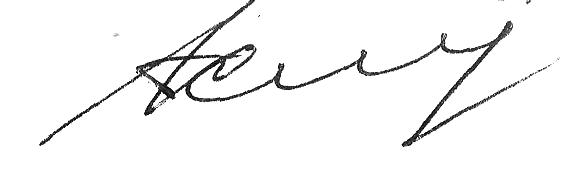 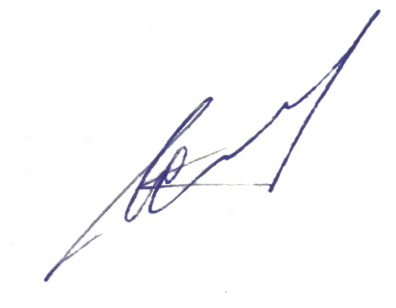 Федотова И.И.Утвержденраспоряжением администрациимуниципального района Клявлинский                                                      от   05.10.2021г. №135  ПЛАНмероприятий  по проведению  Месячника гражданской обороны на территории муниципального района Клявлинский в период с 5 по 29октября 2021 годаПримечание: мероприятия проводить с соблюдением требований по недопущению распространения коронавирусной инфекции COVID-2019.        Глава  муниципального района Клявлинский                                          И.Н. Соловьев№п/пНаименование  мероприятийСроки исполненияИсполнители 1.Подготовка проекта распоряжения Администрации муниципального района Клявлинский о проведении Месячника гражданской  обороны  на территории района 5  октября  2021 г.отдел   ГО и ЧС Администрации муниципального района Клявлинский2.Разработка плана мероприятий   Месячника гражданской  обороны  в муниципальном районе Клявлинский 5  октября 2021 готдел   ГО и ЧС Администрации  муниципального района Клявлинский3.Проведение учебно-методического сбора по организации и проведению Месячника гражданской защиты с руководящим составом учреждений, предприятий, учебных заведений   5  октября 2021 г отдел   ГО и ЧС Администрации  муниципального района Клявлинский, руководители организаций, учреждений4.Оказание методической помощи организациям в подготовке и проведении мероприятий Месячника гражданской защитыс 5 по 29октября  2021 готдел   ГО и ЧС администрации  муниципального района Клявлинский5.Участие в проведении штабной тренировки по гражданской обороне6 октября 2021 готдел   ГО и ЧС Администрации  муниципального района Клявлинскийруководители организаций, учреждений6.Проведение комплексной проверки готовности    муниципальной системы оповещения 6 октября 2021 готдел   ГО и ЧС Администрации  муниципального района Клявлинский7.Размещение в средствах массовой информации, социальных сетях и на официальных сайтах информационных материалов о мероприятиях, проводимых в рамках Месячника гражданской обороныс 5 по 29октября  2021 готдел   ГО и ЧС Администрации  муниципального района Клявлинскийруководители организаций, учреждений8.Организация совершенствования учебно-методической базы по тематике гражданской обороны, в том числе обновление уголков гражданской обороны, изготовление стендов, плакатов и памяток для населения по тематике гражданской обороны и защиты населенияс 5 по 29октября  2021 готдел   ГО и ЧС Администрации  муниципального района Клявлинскийруководители организаций, учреждений Главы сельских поселений (по согласованию)9. Распространение  среди населения памяток и методических материалов по тематике гражданской обороныс 5 по 29октября  2021 готдел   ГО и ЧС Администрации  муниципального района КлявлинскийФилиал ГКУ «Центр по делам ГО, ПБ и ЧС ПСЧ №119 ППС Самарской области (по согласованию)Отдел надзорной деятельности м.р. Сергиевский, Исаклинский и Клявлинский (по согласованию)Главы сельских поселений   муниципального района Клявлинский (по согласованию)10.Размещение  памяток и методических материалов по тематике гражданской обороны в средствах массовой информации, на официальных сайтах в сети Интернет, проведение работы с управляющими компаниями по доведению  памяток и методических материалов по тематике гражданской обороны до населения путем размещения их в подъездах жилых домов, на стойках информации и на обороте платежных квитанцийс 5 по 29октября  2021 готдел   ГО и ЧС Администрации  муниципального района КлявлинскийМИЦ «Клявлино»руководители организаций, учреждений11.Проведение в социальных сетях челленджа //Знайсам/научи другого (размещение в социальных сетях с хэштегом //Знай сам/научи другого видеоролика о распространении	среди	населения информационных материалов о правилах поведения и порядке действия населения при получении сигнала «Внимание всем!»)с 5 по 29 октября  2021 готдел   ГО и ЧС Администрации  муниципального района Клявлинский, руководители организаций, учрежденийГлавы сельских поселений  муниципального района Клявлинский (по согласованию)12.Обновление наглядной агитации по гражданской обороне и защите от чрезвычайных ситуаций на предприятиях, в учреждениях и учебных заведенияхс 5 по 29октября  2021 г  Руководители предприятий, организаций, учрежденийГлавы сельских поселений  муниципального района Клявлинский  (по согласованию)13.Оформление в образовательных учреждениях, библиотеках, УКП по ГОЧС выставок  учебно-методической литературы, стендов,  информационных уголков, освещающих вопросы ГО, ЧС, ОБЖ  и пожарной безопасности с 5 по 29октября  2021 гМАУ «Межпоселенческий центр культуры молодежной политики и спорта»,Клявлинский отдел  образования Северо-Восточного  управления Министерства образования и науки Самарской области (по согласованию)14.Представление в отдел  ГО и ЧС Администрации  муниципального района Клявлинский информационных материалов о проведенных мероприятиях (в т.ч. фото- и видеоматериалы)до 30 октября 2021 груководители организаций, учреждений15.Обобщение итогов Месячника гражданской защиты и подготовка донесения о проведенных мероприятиях в ГУ МЧС России по Самарской области30 октября 2021 г.  отдел ГО и ЧС Администрации  муниципального района Клявлинский